Phần đáp án câu trắc nghiệm: Tổng câu trắc nghiệm: 40.SỞ GD&ĐT ĐẮK LẮKTRƯỜNG THPT NGÔ GIA TỰ(Không kể thời gian phát đề) ĐÁP ÁN KIỂM TRA GIỮA HỌC KỲ 2NĂM HỌC 2020-2021 MÔN GIÁO DỤC CÔNG DÂN – Khối lớp 12 Thời gian làm bài : 45 phút 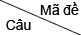 00100200300400581CBCBB82ADDBD83DBCAB84ADBDD85CCDDA86BAAAA87CACBB88DDABB89DBDCC90CDBCA91ADAAD92DCAAA93CACBB94BCBDC95DCACA96CAACD97BBCBD98DBDDA99CACCC100ACCDD101BABAC102ABBCA103CCDDD104BCCBD105CACCC106ADBAC107BCDBD108DBDBB109ACAAB110BDCDA111ACBDC112CBBAB113AAAAC114DADBB115AABCB116BBADA117BBBCC118DDDAC119DDADA120BADCD00600700881BAD82DCC83DAB84BBB85BAA86DCC87ABA88DCD89CDC90DBC91ABB92CCB93BDD94ADA95ACB96DCC97CBC98BBD99CAD100BCA101DDB102DBD103ADC104CAC105BDA106DAB107ADC108CDA109DCC110ACA111CDD112AAD113ABB114CCD115CBD116BDB117ABB118CAC119BAA120BCA